Light Hike / Run Packing List Hiking Gear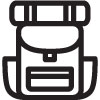 Running packSunscreen/LipbalmPhoneTrekking PolesMini First Aid KitVisorMini Multi-ToolAppropriate ClothesNutritionIDEnergy FoodAirpodsWaterSunglasses